Важная информация!Краснодар, 27 марта 2020 года. С 30 марта 2020 года клиентские службы ПФР на территории Краснодарского края будут осуществлять прием граждан ИСКЛЮЧИТЕЛЬНО по предварительной записи на сайте ПФР https://es.pfrf.ru/znp/ или по телефонам 8(861)214-28-68, 8(861)251-60-98, 8(86192)-5-37-41ЧИТАЙТЕ НАС: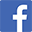 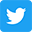 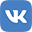 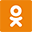 